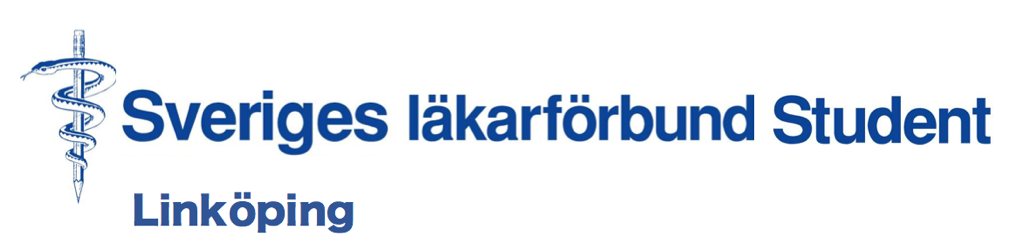 Styrelsemöte  Närvarande: Melina, Clara, Emelie, Mona, Klara, Matilda och Lisa. Via videosamtal: Lotta och Oskar.Datum 14 oktober 2019 Mötets öppnande Mötet öppnasVal av ordförande och sekreterare Beslut att välja Lisa tillika Clara.Val av justeringspersoner Beslut att välja Melina och Matilda. Godkännande av föredragningslistan Beslut att godkänna föredragningslistan. Godkännande av förgående mötesprotokoll Beslut att godkänna protokoll från 190902 och 190921.Adjungeringar Beslut att adjungera Mona och Lotta med yttranderätt. Rapporter – max 15 minuter! Ansvarsområden och ”hur är läget-koll” Ekonomi – Emelie: Faktureringen för AT-mässan klar. Kommunikation – Melina: Ordnat K1 info, väldigt lyckat. Många stannade och var intresserade. Rekrytering & Event  - Oskar: Jobbar nya valberedningen. En person har visat intresse. Föreläsningen 7/11 Clara bokar lokal och Melina gör ett event. Utbildning  - Klara: Har vart på utbildningsutskott vilket behandlade psykisk ohälsa. Diskussion om att vi inte har omtentaperiod under terminen som flera andra program har. Utbildningsmöte i Örebro, Klaras enkät från Linköping togs upp där. Pre-klin KRAM, studenterna uttryckte oro över decentraliseringen och universitetet upplevs som något stelbent i frågorna kring detta. Namnskyltar och utmärkelser – Nästa vecka beställer vi namnskyltar igen. Ledamöter – Matilda har vart på facklig vidareutbildning och vart med på K1-info. Ska ta kontakt med regionen angående Ljusgården till AT-mässan.Presidiet – Lisa: Har kollat på motionerna. Vart på facklig vidareutbildning. Vart med på klassinfo för T11 och T2. Clara: Ordnar med sommarjobbsinfon. Förbundsstyrelsen (FS) – Klara: Förbundsstyrelsen gick igenom motionerna till FUM. Det är rekordmånga motioner i år. Diskussion kring betyg på läkarutbildningen. FS har skickat en motion angående understödsfonden till stora FUM. Sveriges Yngres Läkares Förening (SYLF) – Matilda: Har vart med på ett möte med SYLF. De har bildat en grupp för underläkarvikariat, i Östergötland finns för tillfället 140 vikarierande underläkare. Östergötlands Läkarförening (ÖLF) – Klara: ÖLF har också startat en underläkargrupp. De har blivit konsulterade av HR angående en eventuell portal för underläkare, Vi i SLF menar att det inte är problemet, problemet är att man inte utlyser tjänsterna. De ska också ta fram med statistik kring ul-löner. En HR-person i regionen har fått i uppdrag att kolla på läkarassistent, sjuksköterska, underläkare. Beslutsärenden Ny styrelsemedlem Beslut att välja in Mona i styrelsen på posten namnskyltsanvarig. FUM – 5 delegater, vilka? Aktiva medlemmar? Vi har fem mandat på FUM. FS betalar för fem stycken och vi i Linköping betalar för resterande personer. Oskar, Lotta, Melina, Lisa, Matilda, Clara, Emelie, Klara och Johanna åker. De fetmarkerade är delegater. Diskussionspunkter Proposition arvodesreglemente Diskussion kring proposition inkommit angående arvodesreglemente. Lisa skriver ett svar på propositionen. Kurspaket – psykisk ohälsa Vi får boka en kurspaketets föreläsningar under vårterminen. Beslut att boka ”Vem tar hand om doktorn?”, vi försöker boka dem i mars. Sommarjobbsinfo Clara kollar på datum och återkommer. Suturkväll Jönköping Lotta och Matilda har ordnat med det. Vi har handledare och lokal på gång. Nu ska bara datum bestämmas. Testamenten /verksamhetsberättelse – Dags att uppdatera testamenten. Återkoppling Facklig vidareutbildning En del av utbildningen var löneförhandling, tips att använda föreläsaren till workshop. En del handlade om hur man var en god representant. Ordförandenätverk Diskussioner om hur man kan samarbeta mer med lokalorterna, ge utbyten och tips. Om man ändrar adress ska man höra av sig till läkartidningen.  Utvärdering terminsinfo T11, K1, K2 Fungerade bra med SYLF på T11. T1s info gick bra, många blev medlemmar och var intresserad. K2-info, försöka vara ute i god tid. Vi hoppas att några fler i K2 blev medlemmar. Övrigt Övriga frågor Nästa sociala händelse K5-info den 23/10. Nästa möte – starttid? Utvärdering av mötet Mötet avslutas 